REQUERIMENTO DE EXTRAORDINÁRIO APROVEITAMENTO DE DISCIPLINAIDENTIFICAÇÃO DO REQUERENTE:Nome: _______________________________________________________________________________________ Matrícula: _______________ 	Curso/Turno: ENGENHARIA DE COMPUTAÇÃO - MTIDENTIFICAÇÃO DO COMPONENTE CURRICULAR:JUSTIFICATIVA DO REQUERIMENTOPau dos Ferros, RN_____, ____________ de 20___.____________________________________________________Assinatura do RequerenteRESOLUÇÃO CONSEPE/UFERSA N.º 004/2014CAPÍTULO IIDO EXTRAORDINÁRIO APROVEITAMENTO DE DISCIPLINASArt. 6º O extraordinário aproveitamento de disciplinas se destina ao estudante regularmente matriculado no curso degraduação que, verificado seu notório saber, poderá ser dispensado de disciplina objeto de avaliação.§ 1º Os aproveitamentos extraordinários de disciplinas não podem ser superiores a 5% da carga horária total do cursode graduação.§ 2º As disciplinas de Estágio Curricular Supervisionado e Trabalho de Conclusão de Curso não são passíveis deextraordinário aproveitamento de disciplina;§ 3º Os alunos que já se matricularam na disciplina e não obtiveram êxito, não poderão solicitar o aproveitamento.Art. 7º Em prazo de até 10 (dez) dias úteis a partir do início do semestre letivo, o estudante deverá encaminhar seupleito devidamente instruído ao Conselho de Curso que avaliará a sua adequação a partir da análise de requerimentocom a devida justificativa.Art. 8º O processo de verificação da avaliação do extraordinário aproveitamento de disciplinas será aplicada por bancaexaminadora destinada a tal fim pelo Conselho de Curso e dar-se-á mediante avaliação baseada no programa dedisciplina, cuja nota mínima deverá ser 7,0 (sete).Parágrafo único: o estudante que não atingir a nota mínima não poderá solicitar novo aproveitamento.Art. 9º O Conselho de Curso constituirá, em prazo de até 10 (dez) dias úteis, banca examinadora, composta porprofessor da disciplina e mais dois professores da grande área, para aplicação dos instrumentos específicos deverificação do extraordinário aproveitamento das disciplinas.Parágrafo único: do resultado final da avaliação poderá ser impetrado recurso ao Conselho de Curso, em prazo de até 2(dois) dias úteis após a divulgação do resultado.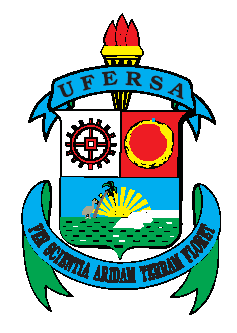 MINISTÉRIO DA EDUCAÇÃOUNIVERSIDADE FEDERAL RURAL DO SEMI-ÁRIDO – UFERSACENTRO MULTIDISCIPLINAR DE PAU DOS FERROSCÓD.NOME: